		Affiliate Conference Call Agenda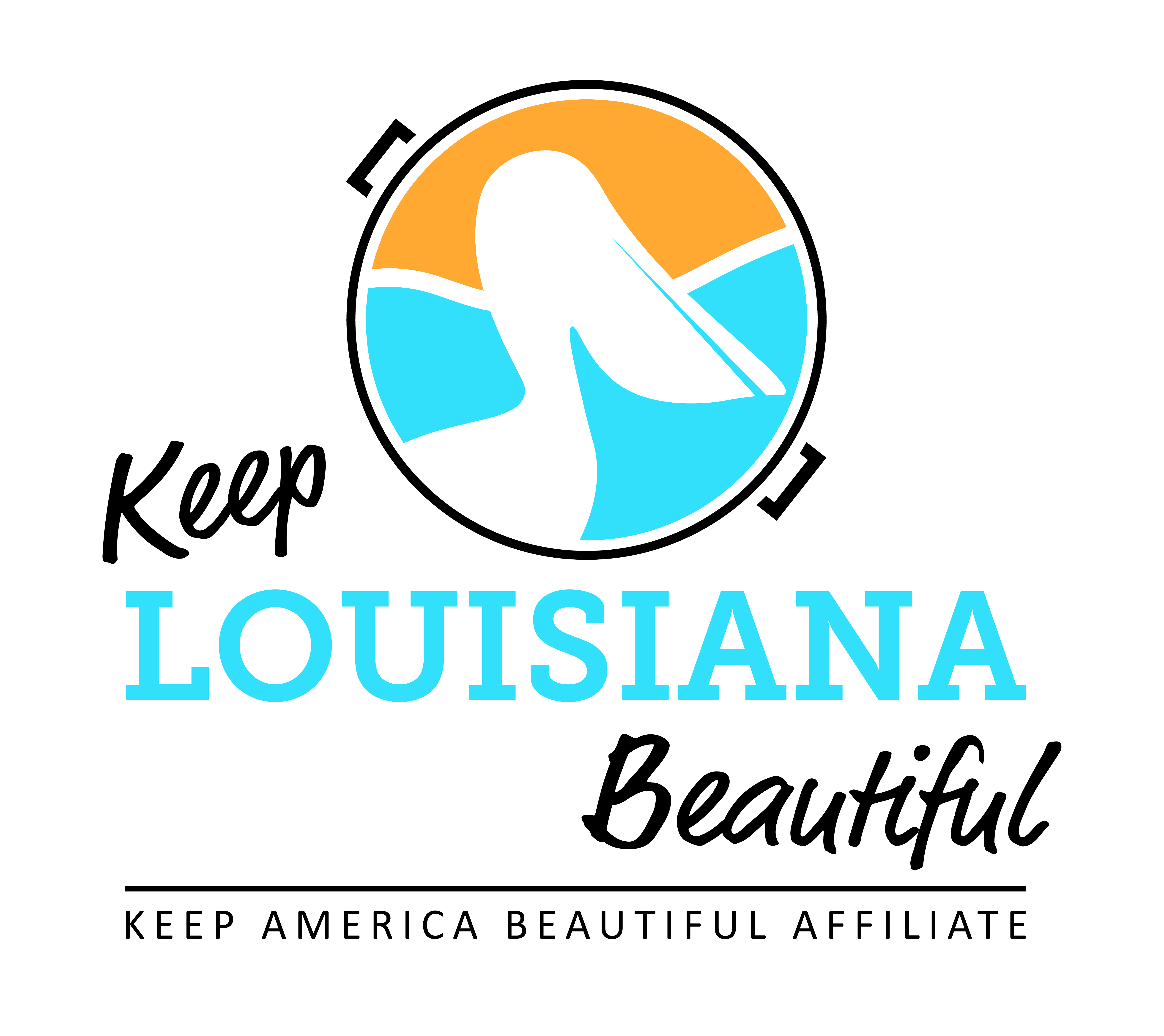 	                        Thursday 11/14/19                                              8am or 3pm          Conference Call # (855) 212-0212 & Meeting ID 189-685-802#                                                              Duration:  1 HourI. KLB Updates  1) 2019-20 Grant Reports Due – all affiliate grant reporting located on KLB website and affiliate resource center		* Affiliate Grants- Program Grant– due May 1, 2020 or when project/program is completed			- Cleanup Supply – due December 13			- Trash Receptacle – due December 13			- Environmental Education – Due two weeks after date of workshop		* Healthy Communities Grant – Mid-year report due December 3 & final report May 1, 20202) 2020-21 Grants – Affiliates meeting Circle of Excellence standards may submit a LOI for a Healthy Communities Grant and/or up to two different affiliate grants. 	3) 2020 Rocksey’s Toolbox Workshops 	* January 25 – Desoto Parish	* February 1 – Shreveport4) LOVE THE BOOT Week, April 20 – 26, 2020 – Susan Russell5) Impact ReportII.  KAB Updates* Plogging Kit Grant – Due December 31* Good Standing* KAB Contact for Central Region: Grace Keegan gkeegan@kab.org   Phone: 203.659.3032III.  Affiliate UpdatesIV.  Next affiliate conference call 1/16/202020 KLB GrantsAmountLetter of Intent 2020Application Deadline 2020Healthy Communities$8,000March 15April 1Affiliate Program Grant$2,500n/aMarch 1Trash Receptacle GrantUp to 5 trash receptaclesn/aMarch 1Cleanup Supplies Affiliate GrantGrabbers, safety vests, gloves, t-shirtsn/aMarch 1Environmental Education Affiliate GrantRocksey Workshopsn/aMarch 1 (workshops September – March)